The Restaurant Survival Kit: Tips for making the healthier decisionStep 1: PrepareIf possible, choose a restaurant with ‘light’ dinner options or balanced entrees. Avoid restaurants that deep fry or use a lot of sauces.If available, look at the menu beforehand.Visit <http://www.ohio.edu/food/> to check out the menu items at Ohio University dining halls. Don’t go starving. Remember to eat balanced meals throughout the day and a small snack before you go. Look for lunch or early bird specials.Step 2: OrderScan the menu. Avoid scams such as “lighter” or “low-calorie”. They may still be high in sodium.University Dining Halls often display symbols for special ingredients. Ohio University’s symbols include:Know your cooking terms such as ‘sautéed’, ‘grilled’, ‘baked’, ‘fried’, etc. If the menu does not state how the dish is prepared, ask your waiter. Pay attention to adjectives that hint to how the dish is prepared, such as ‘rich’, ‘creamy’, ‘colossal’.Opt for basic prepared dishes instead of heavy mixed dishes like casseroles or stews.At the dining hall, read the food labels if available.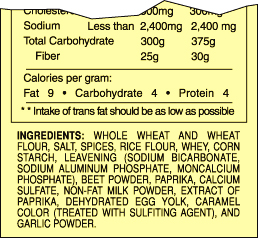 When choosing your meal and side options, remember the MyPlate icon.Beware of the condiments. They are often high in sodium and fat. Instead, opt for oil and vinegar or low-fat salad dressings. Alternatively, ask for your sauces on the side and add the amount you desire. Split a meal or order an appetizer/salad combo for smaller portions. 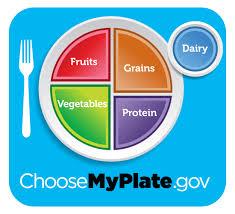 Don’t be afraid to make special requests such as:“light on the cheese”“do not prepare with butter”“dressing on the side”Plan accordingly if you want dessert after dinner. You can share a meal, decrease your portion size, or skip the appetizer round.Step 3: EatIf they provide a bread basket, ask for it to be placed at the other end of the table.Once your meal arrives, package half of your entrée immediately and enjoy the rest.Drink water throughout your meal.Eat slowly and enjoy the company, putting your fork down between bites. If you start eating too quickly, back away and re-focus on your goals of healthy eating=Vegan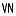 =Vegetarian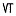 =Nuts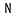 =Halal Friendly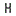 =Contains Fish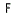 =Contains Lactose=Gluten Free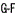 =Contains Eggs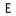 =Contains Soy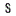 =Kosher Friendly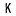 Lasagna ClassicoLayers of pasta, meat sauce and mozzarella, ricotta, parmesan and romano cheese. **$13.75Five Cheese Ziti al FornoZiti pasta in a five cheese marinara sauce, baked with a layer of melted Italian cheeses.$11.95Spaghetti with Meat SauceTraditional meat sauce seasoned with garlic and herbs over spaghetti.$11.25With meatballs or Italian sausage**: $13.25Cheese RavioliCheese-filled ravioli topped with marinara or meat sauce and melted Italian cheeses. **$11.75Fettuccine AlfredoParmesan cream sauce with a hint of garlic, served over fettuccine.$12.50Chicken ParmigianaParmesan-breaded chicken breasts, fried and topped with marinara sauce and mozzarella cheese. Served with spaghetti.$14.50Ravioli di PortobelloPortobello mushroom-filled ravioli in a creamy smoked cheese and sun-dried tomato sauce.$12.50Eggplant ParmigianaLightly breaded eggplant, fried and topped with marinara sauce, mozzarella and parmesan cheese. Served with spaghetti.$12.50Tour of ItalyHomemade lasagna, lightly breaded chicken parmigiana and creamy fettuccine alfredo. **$16.75** Our meat sauce is made with pan-seared beef and Italian sausage.DINNER-- SOUP & CHILI --DINNER-- SOUP & CHILI --DINNER-- SOUP & CHILI --DINNER-- SOUP & CHILI --• Cream of Broccoli Soup LS• Vegetarian Vegetable Soup S-- VEGETABLES ---- VEGETABLES ---- VEGETABLES ---- VEGETABLES --• Sliced Zucchini VN-- STARCHES ---- STARCHES ---- STARCHES ---- STARCHES --• Crinkle Cut French Fries VNS• Roasted Garlic Mashed Potatoes• Sushi Japanese Rice VN-- ENTREES ---- ENTREES ---- ENTREES ---- ENTREES --• Alfredo Sauce LS• Beef Hot Dog• Beef Patties• Beef Strips• Bowtie Noodle Pasta E• Broccoli VN• Chicken Strips Large• Chopped Garlic VN• Fish Square F• Frozen Snow Peas VN• Gluten Free Meatloaf• Green Bean Caserole S• Grilled Cheese w/Wheat Bread LS• Grilled Cheese w/White Bread LS• Hamburger Bun LS• Hot Dog Bun LS• Marinara Sauce VNS• Matchstick Carrots VN• Mozzarella Cheese Sticks LS• Onion Cubes VN• Orange Glazed Pork Chop• Pasta Spinach Fettuccini Noodle• Pineapple Tidbits VN• Plain Lo Mein Noodles ES• Sauce Meatless Spaghetti S• Shrimp Pieces F• Sliced 3 Pepper Blend VN• Sliced Mushrooms VN• Soy Sauce S• Spicy Hot Chicken Wings• Spicy Southwest Burger S• Stir Fry Sauce FS• Szechuan Sauce FS• Teriyaki Sauce S• Tofu VN• Water Chestnuts VN• Wheat Bun• White Rice-- SALAD BAR ---- SALAD BAR ---- SALAD BAR ---- SALAD BAR --• Barbeque Sauce VN• Broccoli Buds VN• Cauliflowerettes VN• Celery Sticks VN• Cherry Tomatoes VN• Chopped Bacon• Chopped Lettuce VN• Cottage Cheese L• Craisins VN• Cucumbers VN• Diced Ham• Dried Red Peppers VN• Edamame Beans VNS• Grilled Chicken Breast Strips E• Hard Cooked Eggs E• Honey Dijon Mustard Sauce ES• Low-Fat Cottage Cheese L• Mathstick Carrot Sticks VN• Parmesan Cheese L• Pepperoni• Red Skin Potato Salad E• Romaine Cut Lettuce VN• Shredded American Cheese L• Shredded Mozzarella Cheese L• Sliced 3 Pepper Blend VN• Sliced Mushrooms VN• Sliced Red Onions VN• Spinach VN-- DESSERTS ---- DESSERTS ---- DESSERTS ---- DESSERTS --• Applesauce VN• Chocolate Pudding LS• Gelatin Dessert• Golden Delicious Apple VN• Pear Halves VN• Red Delicious Apple VN• Red Sugar Free Jello• Shredded Coconut VN• Vanilla Pudding LS• Whole Banana VN• Whole Orange VN• Yogurt L